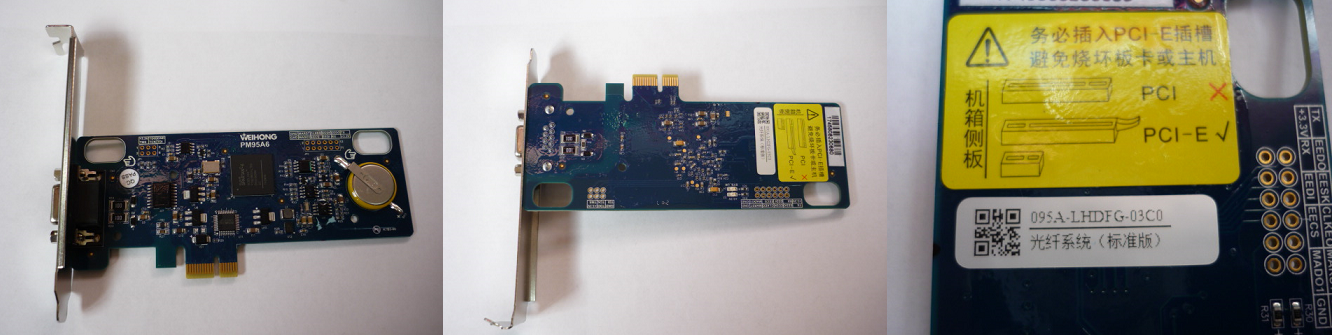 Код из 1САртикулНаименование/ Бренд/ПоставщикМатериалМесто установки/НазначениеF0064844Плата управления 095A-LHDFG-64C7Лазерная установка BodorF0064844Лазерная установка BodorF0064844BodorЛазерная установка Bodor